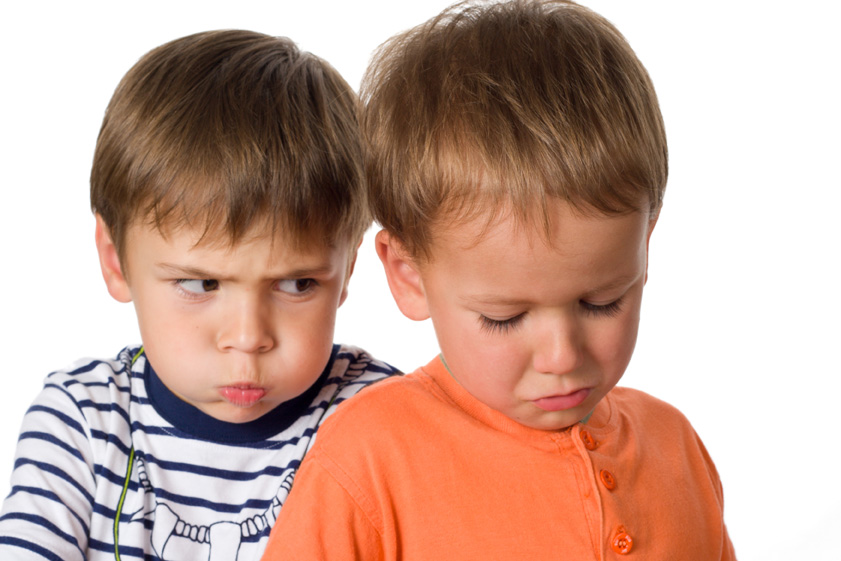 Ребёнок растёт весёлым и покладистым, но стоит ему оказаться на детской площадке, как начинаются ссоры с детьми: то игрушку не поделят, то подерутся друг с другом…В данном случае потребность в контактах со сверстником уступает место потребности в действиях с предметами- главной страсти детей раннего возраста. И именно здесь возникают детские конфликты.Когда игрушку просит мама или папа, ребёнок с удовольствием отдаёт её, потому что знает, что сейчас взрослый включится в игру.Опыта такого рода общения со сверстниками у маленьких детей ещё нет, координировать свои действия с действиями другого ребёнка они не умеют, но точно знают, что, отдав игрушку сверстнику, назад её не получать.Не рассматривайте нежелание ребёнка отдать игрушку другому малышу как проявление жадности.Не расстраивайтесь по этому поводу и не наказывайте малыша- это не поможет.Игрушки, принадлежащие ребёнку, - это часть его личного пространства, такая же, как его кроватка, тарелка, одежда. Обладание ими даёт ему чувство уверенности, безопасности, надёжности, постоянства окружения.Говорите малышам: «Хорошие мальчики и девочки делятся друг с другом».Для того чтобы уменьшить вероятность детских конфликтов, обеспечьте детей достаточным количеством игрушек в нескольких экземплярах: например, две лопатки, две машинки, два ведёрка. Это позволит им обмениваться игрушками и поможет без лишних ссор играть всем вместе.Предложите ребятам поменяться игрушками, показать друг другу машинки или мячики, сами поиграйте вместе с ними, координируя их действия.Если конфликт всё же возник, постарайтесь спокойно, без лишних порицаний помирить детей, переключить их внимание на что-нибудь другое.При разрешении детского конфликта опирайтесь прежде всего на уважение к личности ребёнка.Не ругайте малыша, не вырывайте у него игрушку, не требуйте, чтобы он немедленно вернул её хозяину.Не подавайте детям пример насильственного решения проблемы.Помните: ваша задача- дать детям образец конструктивного поведения. Ведь ребёнок поступает так не со зла. Малыши просто хотят играть одной и той же игрушкой, но не умеют договариваться.Примите участие в улаживании детского конфликта, присядьте рядом с детьми, чтобы разговор с ними происходил на уровне глаз (позиция «глаза в глаза»)Ваше присутствие рядом со слабым ребёнком даст ему дополнительную силу, сделает более уверенным.Попытайтесь спокойно объяснить детям, какие чувства испытывает каждый из конфликтующих.Помогите им сформулировать своё желание или просьбу другому ребёнку.Убедите обидчика поделиться с обиженным сверстником, пожалеть его.Если ссора не кончается и дети продолжают громко кричать, ничего не слыша вокруг себя, заберите игрушку, вызвавшую конфликт, и объясните, почему вы это делаете. Одного из детей уведите в другое место.Если вашего ребёнка обидели во дворе, не бегите сгоряча наказывать обидчика. Сначала успокойтесь и всё хорошо обдумайте.Пожалейте пострадавшего малыша, посидите с ним рядом, дайте ему возможность выговорить свою обиду.Поссорившимся детям пока сложно понять, что по-своему они могут быть правы оба.Объясните, что в жизни чаще всего бывают правы и виноваты оба, а не кто-то один.Наши дети очень хорошо умеют видеть чужие недостатки, свои собственные- для них пока не так очевидны.Если вы научные малыша признавать его вину, замечать собственные ошибки, он скорее научится ладить со сверстниками, станет осторожнее и внимательнее в отношениях с другими людьми.